SPIC-MACAY PROGRAMME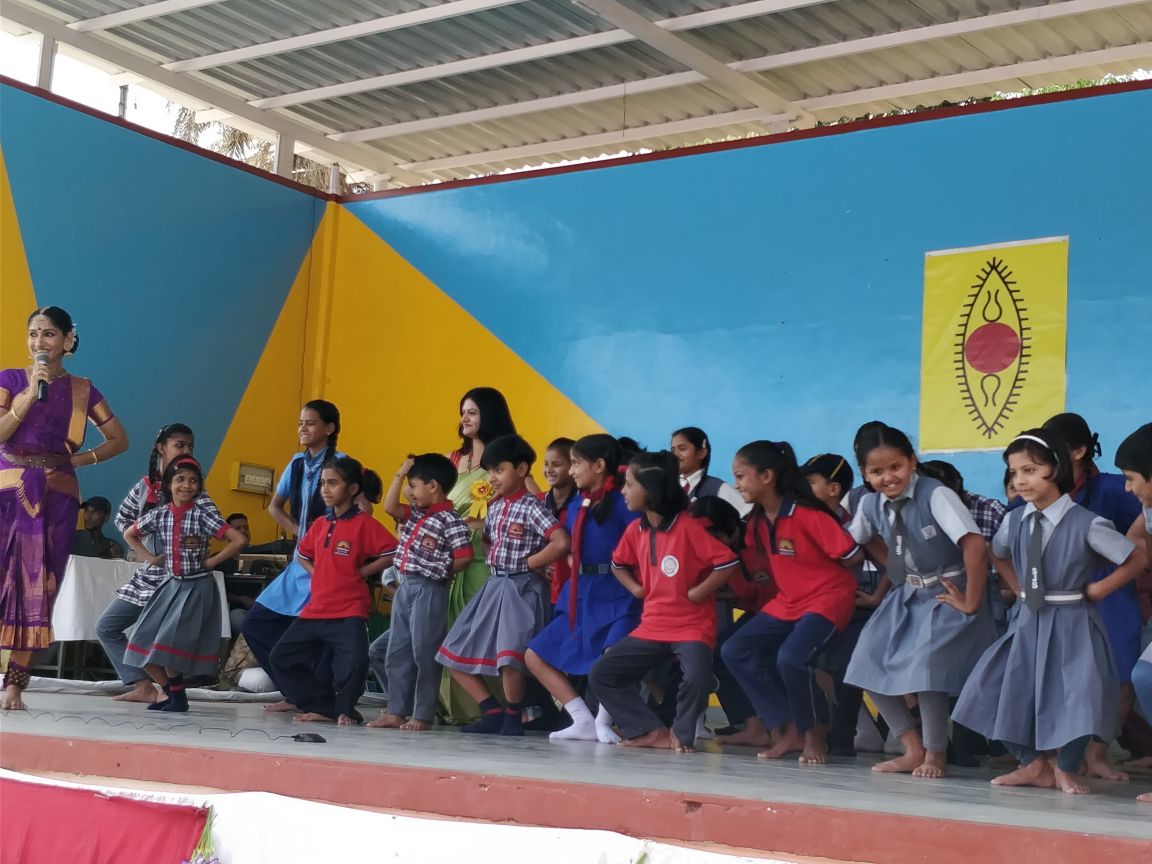 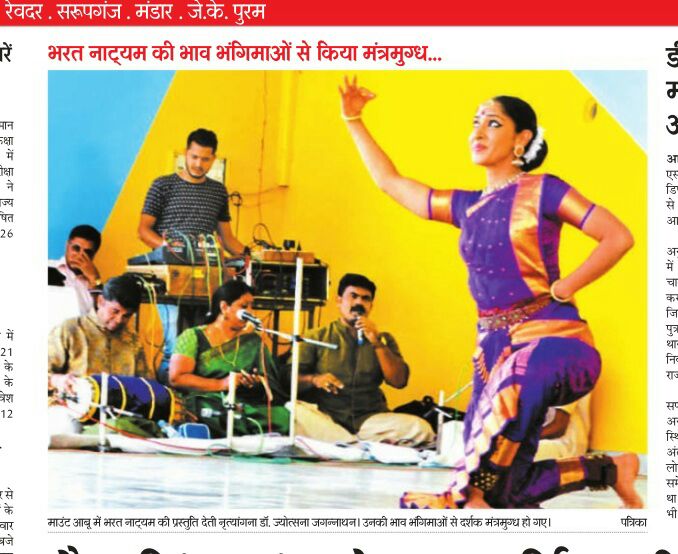 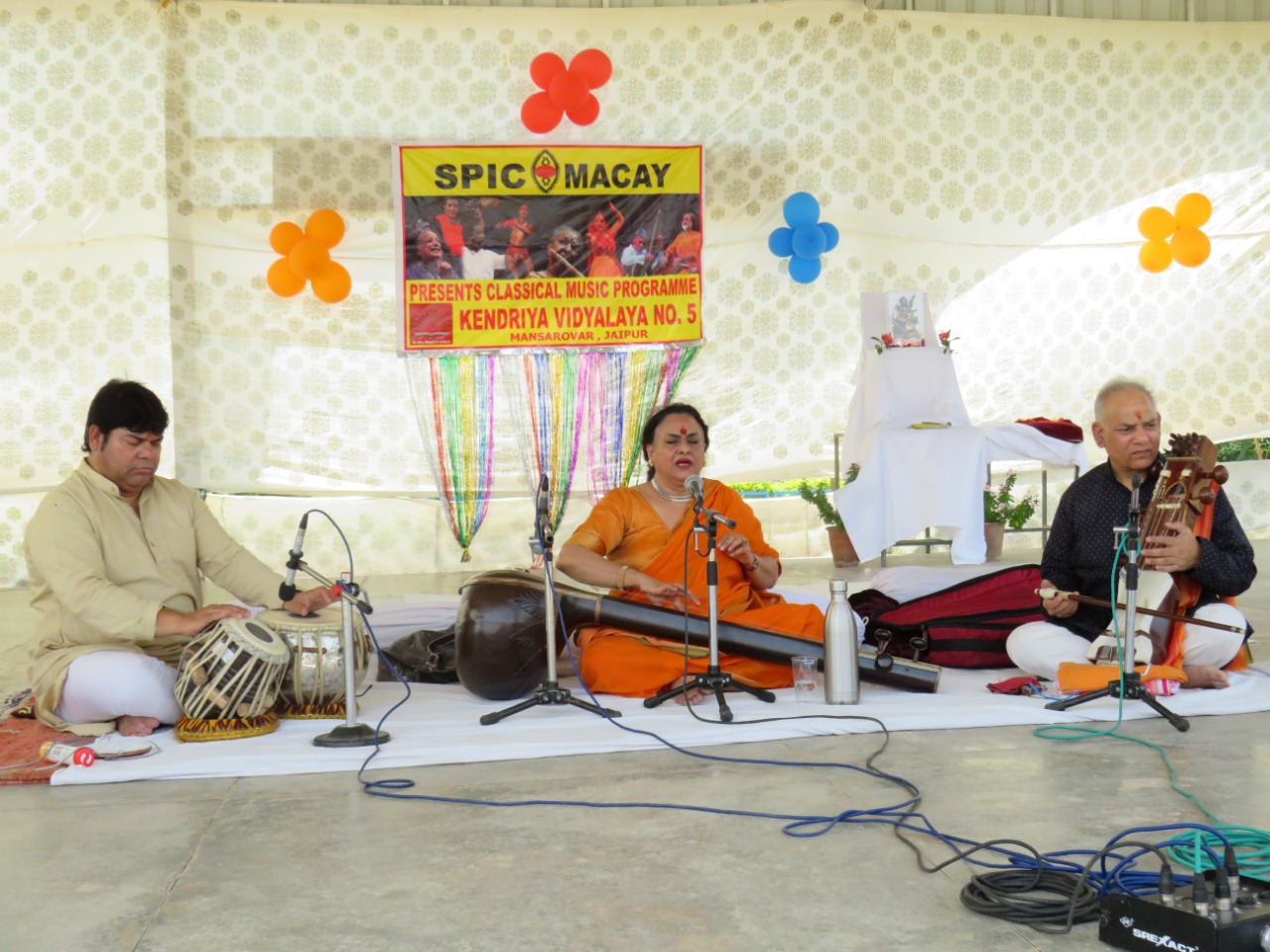 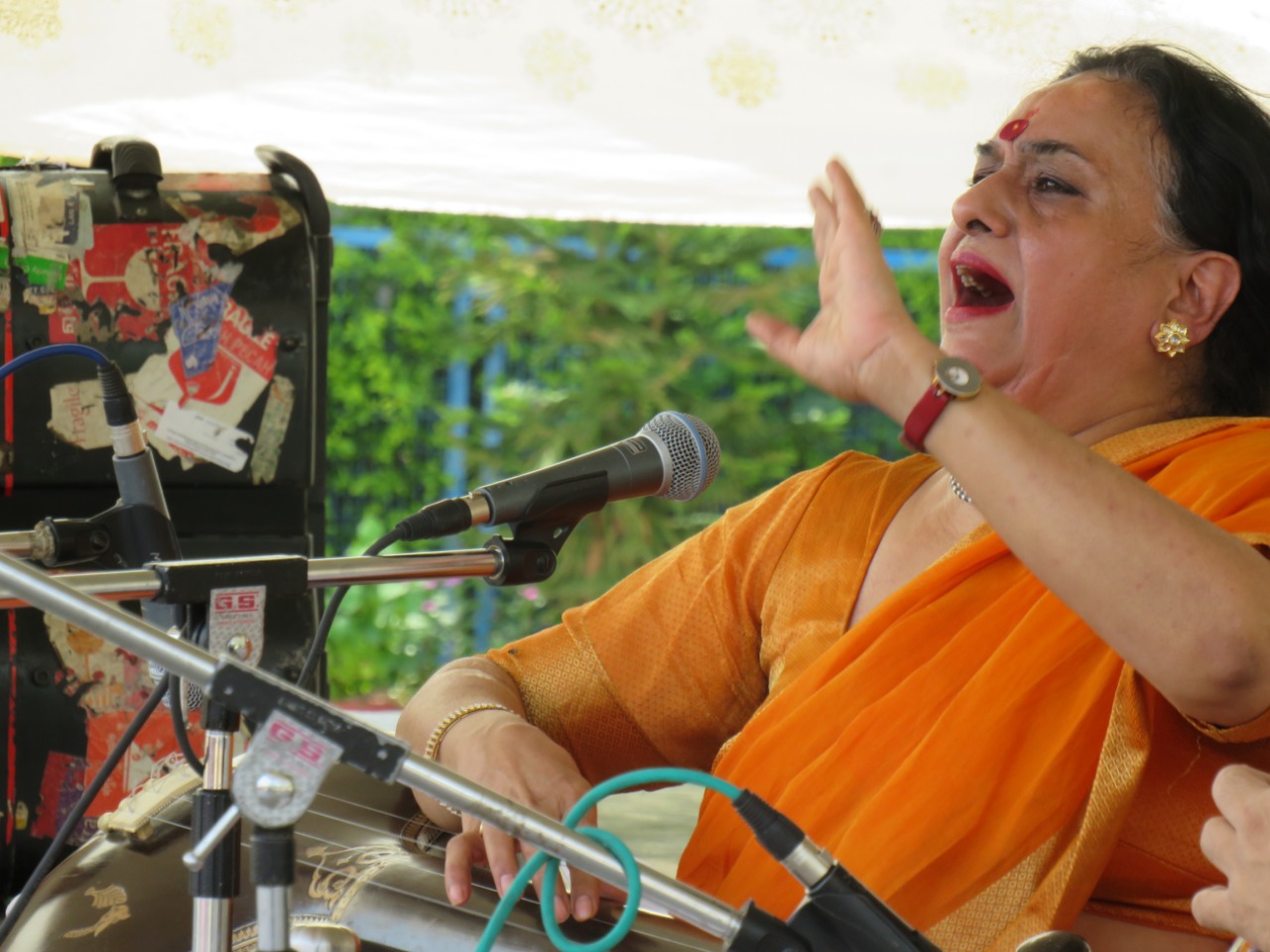 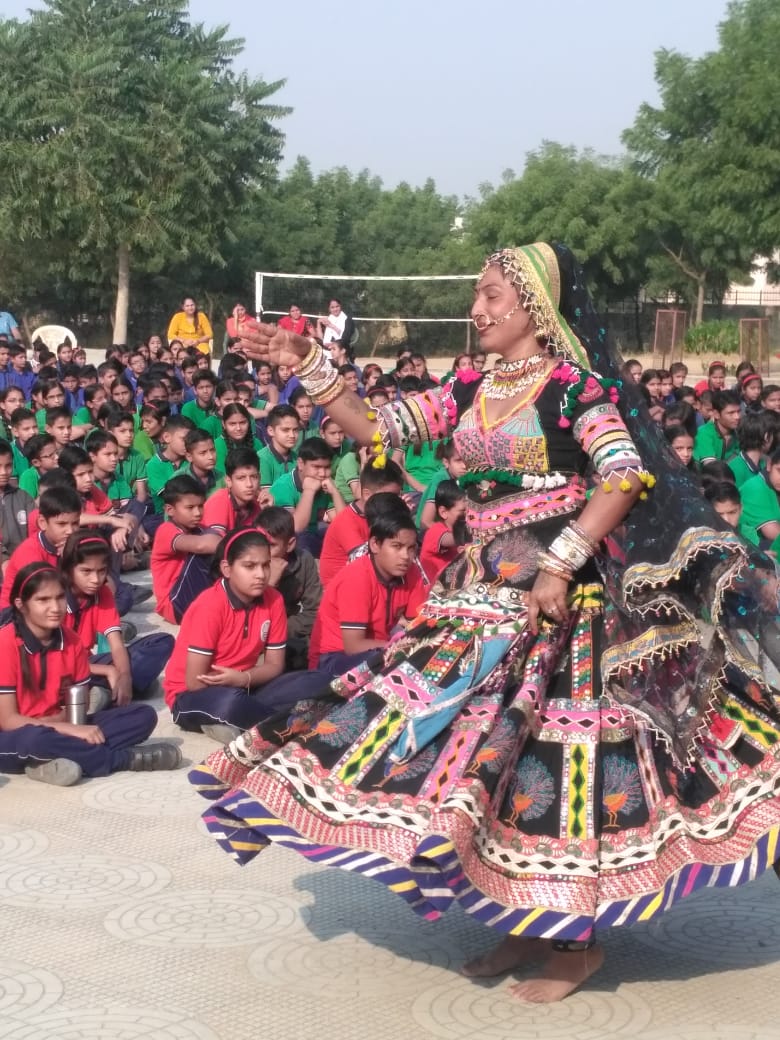 